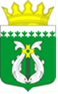 ТЕРРИТОРИАЛЬНАЯ ИЗБИРАТЕЛЬНАЯ КОМИССИЯ СУОЯРВСКОГО РАЙОНАР Е Ш Е Н И Е «27» февраля  2024 года                                                                  № 55-/344-5г.СуоярвиО передаче по техническим каналам связи в территориальную избирательную комиссию Суоярвского района участковой избирательной комиссией избирательного участка № 503, расположенного в труднодоступных отдаленных местностях, данных протоколов об итогах голосования при проведении выборов Президента Российской Федерации 17 марта 2024 годаВ соответствии Порядком и сроками передачи, обработки и использования информации о выборах, переданной по техническим каналам связи при подготовке и проведении выборов Президента Российской Федерации на избирательных участках, образованных на судах, которые будут находиться в дни голосования в плавании, на полярных станциях, в труднодоступных или отдаленных местностях либо за пределами территории Российской Федерации, утвержденными постановлением Центральной избирательной комиссии Российской Федерации от 17 января 2024 г. 150/1186-8, Территориальная избирательная комиссия  Суоярвского района РЕШИЛА:1. Установить для участковой избирательной комиссии избирательного участка №503, находящегося в труднодоступных (отдаленных) местностях, возможность передачи в территориальную избирательную комиссию Суоярвского района района данных протокола об итогах голосования по техническим каналам связи при проведении выборов Президента Российской Федерации 17 марта 2024 года.2. Передача в территориальную избирательную комиссию Суоярвского района данных протоколов участковых избирательных комиссий может осуществляться с использованием документальной связи на номер телефона (факса) 8814575-13-37 из УИК № 503 с номера телефона (факса) 3-42-36, незамедлительно после подписания протокола об итогах голосования.3. Передача в территориальную избирательную комиссию Суоярвского района данных протоколов участковых избирательных комиссий может осуществляться с использованием телефонной связи на номер телефона ТИК: 8814575-13-37 из УИК № 503 с номера телефона: 8814573-42-36, незамедлительно после подписания протокола об итогах голосования в порядке, установленном п.10 Порядка.4. В случае использования технических каналов связи при передаче данных протоколов об итогах голосования председателю участковой избирательной комиссии №503 (Анучина В.И.) обеспечить сохранность избирательной документации и представление в территориальную избирательную комиссию Суоярвского района первых экземпляров протоколов об итогах голосования и всей избирательной документации, включая бюллетени, предусмотренной пунктом 27 статьи 73 Федерального закона «О выборах Президента Российской Федерации» при первой возможности непосредственно либо иным способом, обеспечивающим сохранность избирательной документации и ее доставку по назначению.5. Направить настоящее решение в Избирательную комиссию Республики Карелия и довести до участковой избирательной комиссий № 503.ГОЛОСОВАЛИ: «За» - 10, «против» - нет, «воздержались» - нет. Председатель  ТИК                                                            М.С. ХлопкинаСекретарь  ТИК                                                                 С.Ф. Никитина